COMMITTEE INFORMATION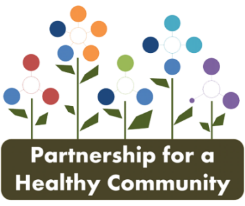 Co-Chairs: Jonathan Gauerke (jonathan.gauerke@carle.com) and Dawn Lochbaum (DMLochbaum@osfhealthcare.org) Support Person: Amy Roberts (aroberts@peoriacounty.org) Useful Resources: Partnership for a Healthy Community Website: https://healthyhoi.wildapricot.org/ Discussion Boards: https://healthyhoi.wildapricot.org/discussions 	Dashboard walk through for 2023-2025 Mental Health Interventions    AGENDAUpdatesJanuary Guest Speakers:Beth Crider Peoria ROE and team: Mandy Ellis, Dunlap, Ann Bond, Peoria Public Schools, Karen Beverlin, Washington High School, (Woodford County?)January Discussion:-Hospital/Home Tutoring and the MH impact from the school perspective-Updates from Culturally Adaptive Health Care (CAHC) and Telehealth (Telepsych) and subcommittee work.-PFHC preparing for the next Community Health Needs Assessment (CHNA) in 2024 with a timeline. Planning is now in place. Survey launch has been projected to start June 1, 2024. Priorities established February 15-April 30, 2025.Implementation strategies to start May 1, 2025. -PFHC Annual Meeting March 7, 2024, 9 am – 11 am at the Spalding Pastoral Center 419 NE Madison Ave Peoria, IL 61603Subcommittee development and team Telehealth -TelePsych Provider List -Team member recruitment for subcommitteeCAHC-future training opportunities-Team member recruitment for subcommitteeNext Meeting Date: February 20, 2024, 1:30 pm – 3:00 pm @ OSF Center for Health Route 91 (HYBRID)February Guest Speaker: IL Tobacco Free Communities (ITFC) Tobacco awareness discussion (TBA)Member Announcements: Please feel free to share relevant information & announcements.*Family Core- 25th Annual Frosty 5K and Dog Walk 1/27/2024